Riunione con i genitori degli allievi di prima DGentili signore,Egregi signori,giovedì 8 ottobre 2020 alle ore 20.00in aula multiusoavrà luogo un incontro della docente di classe e di alcuni docenti del consiglio di classe della prima D con i genitori degli allievi.In un primo momento il direttore farà una breve introduzione alle specificità del primo anno di scuola media. In seguito, la docente di classe, con la collaborazione di alcuni colleghi, proporrà una discussione su temi legati alla classe e ai rapporti tra la scuola e la famiglia nel primo biennio di scuola media.Quest'occasione permetterà di esplicitare e di condividere alcuni obiettivi ritenuti indispensabili per creare le basi di un lavoro costruttivo comune, necessariamente fondato su un rapporto di fiducia tra scuola e famiglia.In considerazione dell’attuale situazione sanitaria, vi sarà chiesto di seguire scrupolosamente le necessarie misure di protezione, in particolare il mantenimento delle distanze sociali, il porto della mascherina e la disinfezione delle mani all’entrata.Confidiamo nella vostra partecipazione e vi salutiamo con molta cordialità.	Per il Consiglio di direzione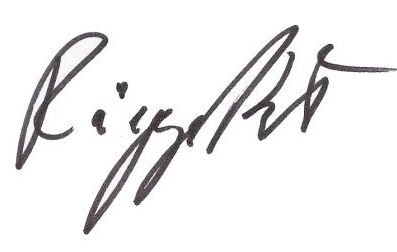 	prof. Robert Rüegger, direttoreScuola media di PregassonaVia Terzerina6963 Pregassonatelefono091 815 05 61fax091 815 05 69e-maildecs-sm.pregassona@edu.ti.chinternetwww.smpregassona.ti.chfunzionarioRobert Rüeggerincaricatodirettoretelefono091 815 05 65e-mailrobert.ruegger@edu.ti.chRepubblica e Cantone TicinoDipartimento dell'educazione, della cultura e dello sportScuola media di Pregassona6963 PregassonaAi signori genitoridegli allievi di PRIMA Dper il tramite degli allieviPregassona, 16 settembre 2020Vs. riferimentoNs. riferimentoRR